UMW / AZ / PN - 130 / 18     							Wrocław, 08.01.2019 r.+NAZWA POSTĘPOWANIARemont dwóch sanitariatów w budynku Katedry i Kliniki Geriatrii UMW 
przy ul. M. Skłodowskiej-Curie 66 we Wrocławiu. Wynik  Uniwersytet Medyczny we Wrocławiu dziękuje Wykonawcom za udział w ww. postępowaniu.Zgodnie z art. 92 ustawy Prawo zamówień publicznych (Pzp), zawiadamiamy o jego wyniku.Kryteriami oceny ofert były: -Cena realizacji przedmiotu zamówienia – 60 %,- Termin realizacji przedmiotu zamówienia (max. 5 tygodni od daty przekazania Wykonawcy placu     budowy – 20%- Okres gwarancji (Minimalny okres gwarancji:36 miesięcy. Maksymalny okres gwarancji: 60 miesięcy od   daty podpisania protokołu odbioru końcowego)  – 20%Zgodnie z treścią art.24aa ust.1 Pzp, Zamawiający najpierw dokonał oceny ofert, a następnie zbadał , czy Wykonawca którego oferta została oceniona jako najkorzystniejsza, nie podlega wykluczeniu.          Złożone ofertyOfertę złożyli następujący Wykonawcy, wymienieni w Tabeli: Informacja o Wykonawcach, którzy zostali wykluczeni.Wykonawcy, którzy złożyli ofertę, nie zostali wykluczeni z postępowania.  Informacja o Wykonawcach, których oferty zostały odrzucone i o powodach odrzucenia oferty.Treść ofert Wykonawców odpowiada treści Siwz; oferty nie podlegają odrzuceniu.IV. Wybór najkorzystniejszej oferty.Jako najkorzystniejszą wybrano ofertę Wykonawcy:        Przedsiębiorstwo Inżynieryjno- Budowlane , P.P.-BAU Paulina Piecyk        Ul. Drzewieckiego 24/1A,  54-129 Wrocław Treść oferty Wykonawcy odpowiada treści SIWZ, oferta nie podlega odrzuceniu i otrzymała największą ilość punktów na podstawie kryteriów oceny ofert opisanych na 1 stronie niniejszego pisma.Ww. Wykonawca  nie został  wykluczony z postępowania.  V.  Informacja o terminie, po upływie którego umowa może być zawartaZamawiający informuje, że zgodnie z art. 94 ust. 1 pkt 2 ustawy Pzp. umowa z wybranym Wykonawcą   może zostać zawarta w terminie nie krótszym niż 5 dni od dnia przesłania zawiadomienia  o wyborze   najkorzystniejszej oferty, jeżeli zawiadomienie to zostało przesłane przy użyciu środków komunikacji elektronicznej, albo 10 dni – jeżeli zostało przesłane w inny sposób – w przypadku zamówień, których wartość jest mniejsza niż kwoty określone w przepisach wydanych na podstawie art. 11 ust. 8.Z upoważnienia Rektora Kanclerz UMW                                                                              mgr Iwona Janus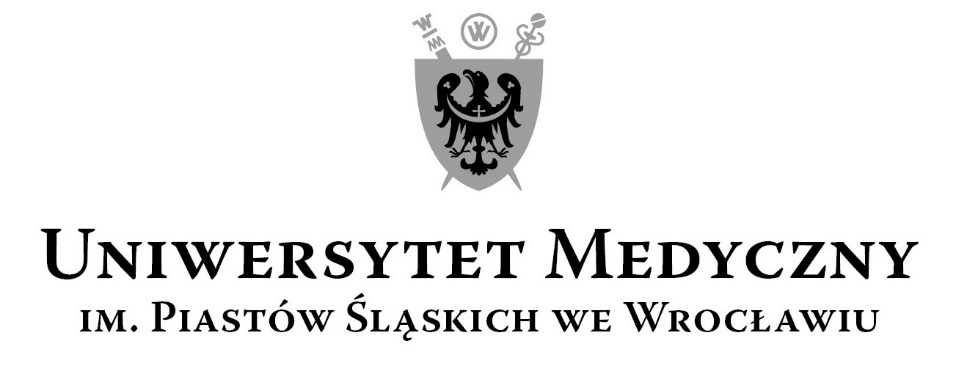 50-367 Wrocław, Wybrzeże L. Pasteura 1Zespół ds. Zamówień Publicznych UMWul. K. Marcinkowskiego 2-6, 50-368 Wrocławfaks 71 / 784-00-45e-mail: jerzy.chadzynski@umed.wroc.pl 50-367 Wrocław, Wybrzeże L. Pasteura 1Zespół ds. Zamówień Publicznych UMWul. K. Marcinkowskiego 2-6, 50-368 Wrocławfaks 71 / 784-00-45e-mail: jerzy.chadzynski@umed.wroc.pl Nr ofertyWykonawca, Cena realizacji przedmiotu zamówienia bruttow PLN / punktyTermin realizacji przedmiotu zamówienia/ punkty Okres gwarancji/ punktyPunktacja ogółem1.FER- BUD Sp. z o.o.Ul. Obornicka 49/851-113 Wroocław37 942,5760,00 pkt.4 tygodnie20,00 pkt.48 miesięcy16,00 pkt.    96,00 pkt.2.FAZ Budownictwo Sp. z o.o.Ul. Katowicka 12/452-022 Wrocław79 120,6828,77 pkt.5 tygodni16,00 pkt.36 miesięcy12,00 pkt.     56,77 pkt.3.Przedsiębiorstwo Inżynieryjno- Budowlane , P.P.-BAU Paulina PiecykUl. Drzewieckiego 24/1A54-129 Wrocław38 420,5059,25 pkt.4 tygodnie20,00 pkt.60 miesięcy20,00 pkt.     99,25 pkt.